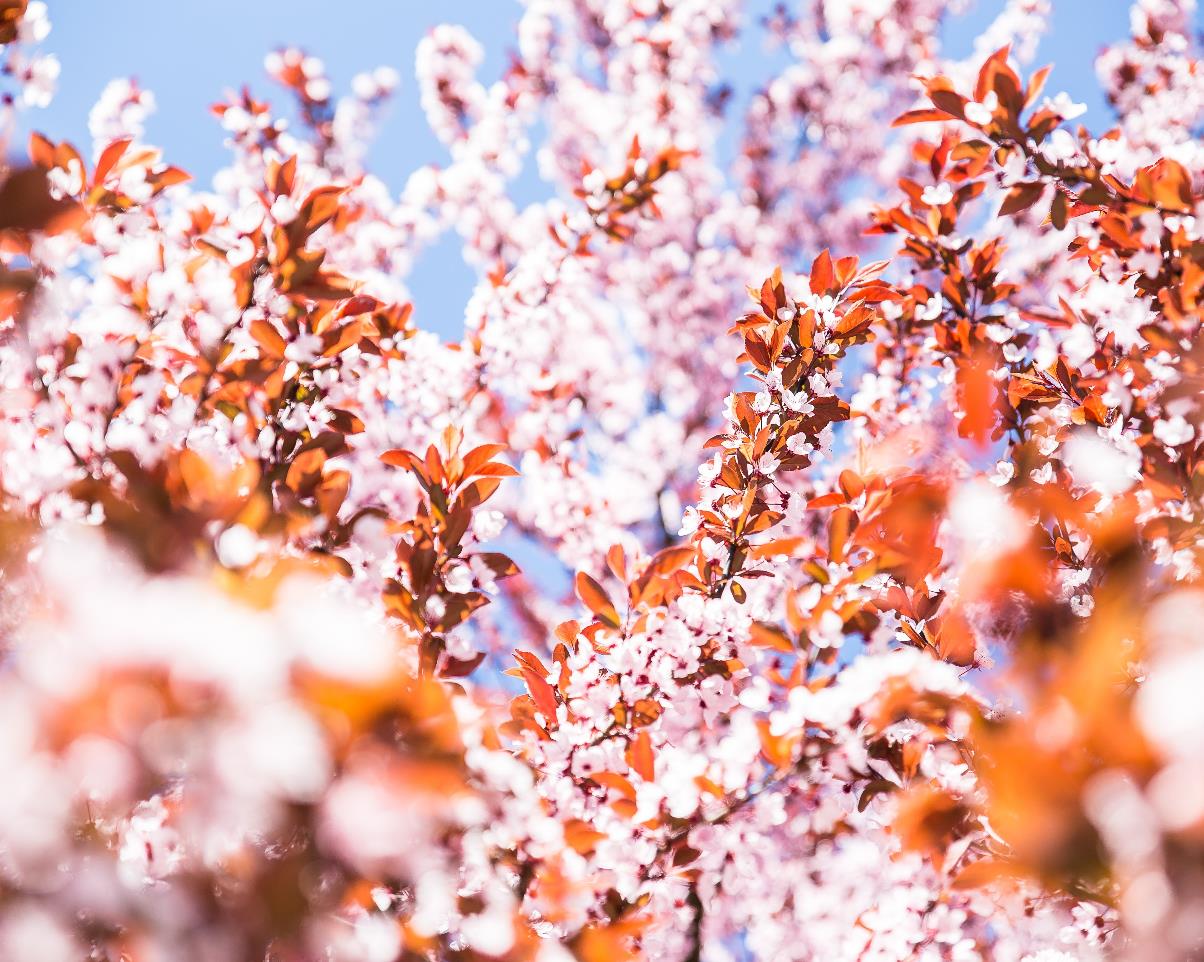 Онлайн КОНКУРС ЗА ЧЕТЕНЕ ЗА ЗАВЪРШИЛИТЕ 3 И 4 КЛАС срок на провеждане: 3 и 4 октомври 2020г.Ще се радваме този онлайн конкурс да бъде междуучилищен за неделните училища.През лятната ваканция четете и се упражнявайте да четете изразително и бързо разказите от „Ян Бибиян“ по Елин Пелин.Конкурса ще се проведе първата седмица на месец октомври онлайн само за ученици завършили 3 и 4 клас в три кръга.Първи кръг по изтеглен свободен жребий https://chitanka.info/text/220/2#textstart ученик ще прочете познат и подготвен разказ на „Ян Бибиян„ от Елин ПелинВтори кръг по изтеглен свободен жребий:четене на нов непознат текст, проза или част от разказ.Трети кръг „скоропоговорки“-четене и произнасяне на 5 до 10 пъти една и съща скоропоговрка без грешка Като например: За долари или за лири работите?